Design and Integrate ICT Literacy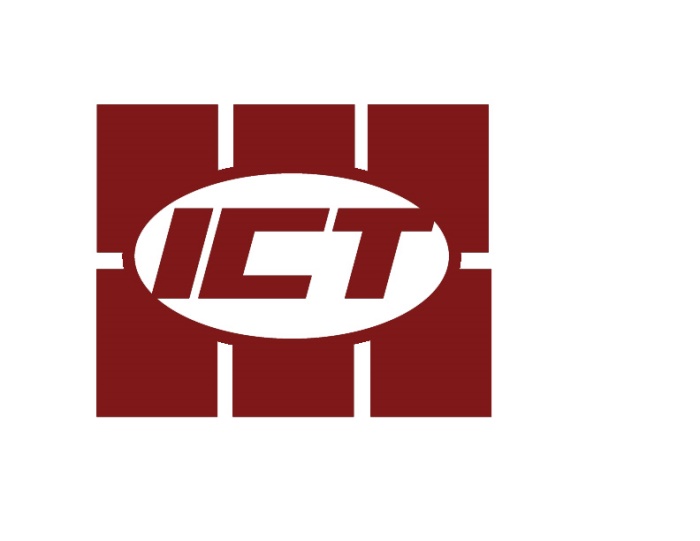  into your course within MERLOTInformation & Communications Technology addresses information in all formats. In today's global society, learners need to be information and digitally literate so they can find, use and communicate ideas effectively and responsibly. Explore ICT Literacy’s Community: http://teachingcommons.cdl.edu/ictliteracy/Take ICT and instructional design trainingSelect and list online resources as bookmark collectionsCreate learning activities with MERLOT learning objectsDesign online instruction with MERLOT’s course builderAND join the ICT Literacy Community:Review and contribute materials to MERLOTDiscuss ICT Literacy on MERLOT’s Voice	ALL FOR FREE AT http://www.merlot.org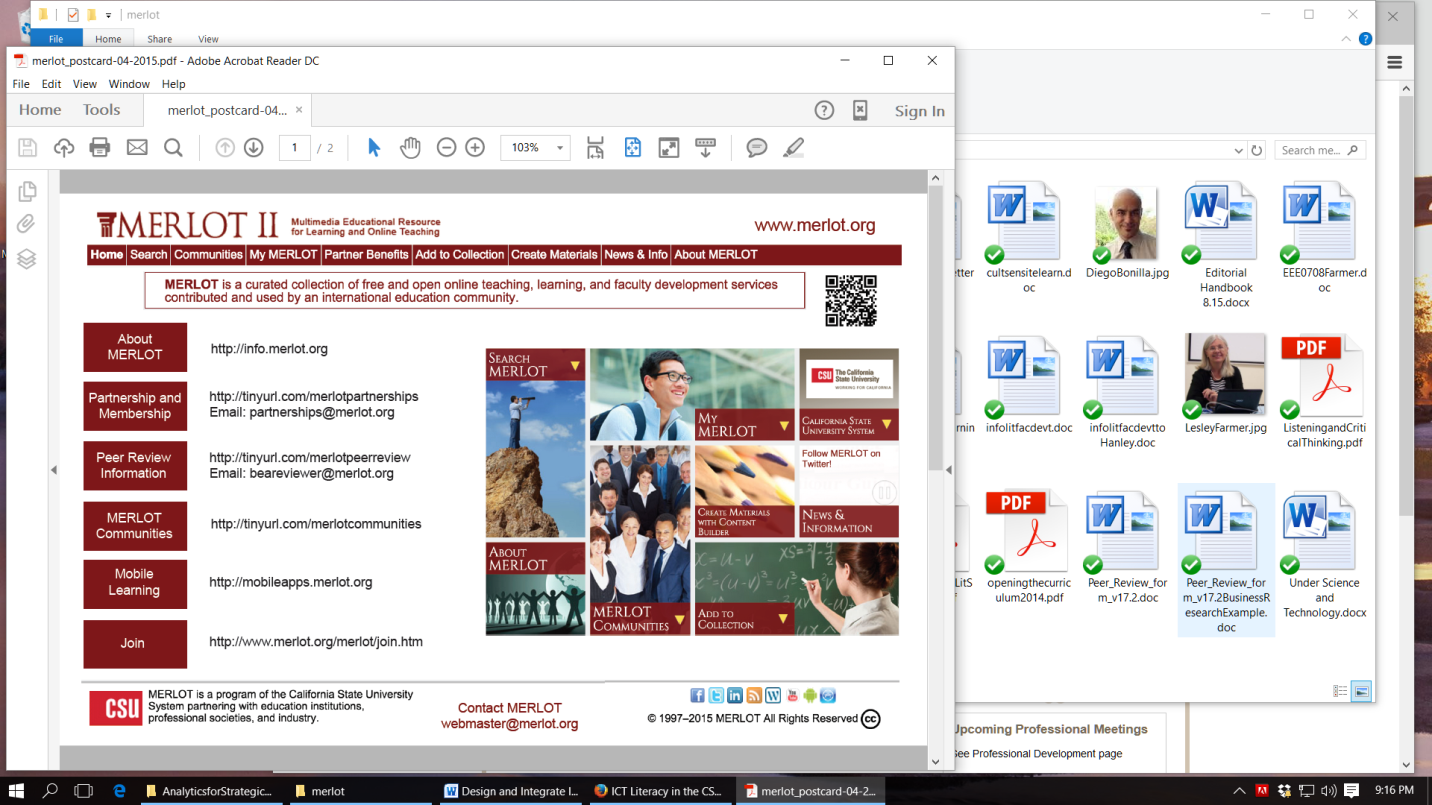 